Регистрационный номер ______________Директору  Государственного бюджетного профессионального образовательного учреждения Республики Саха (Якутия) « Алданский медицинский  колледж» Миронову Н.С.отФамилия ___________________________         Гражданство____________________________Имя _______________________________         Документ, удостоверяющий личностьОтчество ___________________________         _______________________________________Дата рождения ______________________         Когда и кем выдан: _______________________Место рождения _____________________        ___________________________________________________________________________        _________________________________________Проживающего (ей) по адресу: ____________________________________________________________________________________________________________________________________Телефон: __________________________ЗАЯВЛЕНИЕПрошу допустить меня к вступительным испытаниям и участию в конкурсе на обучение по специальности _____________________________________________________________________по очной     , очно-заочной (вечерней) форме обучения     ; на места, финансируемые из республиканского бюджетана места с полным возмещением затратна базе _____ классовО себе сообщаю следующее:Окончил (а) в ________ году общеобразовательное учреждениеОбразовательное учреждение начального профессионального образованияОбразовательное учреждение среднего профессионального образования      , другоеАттестат      /диплом      серия _______ № ________________Медаль (аттестат, диплом  « с отличием»)Победитель всероссийских олимпиад (член сборной)   ,  победитель или призер школьных олимпиадТрудовой стаж (если есть) : _________ лет, _________ мес.Иностранный язык: английский     , немецкий    ,  другой     ,французский     , не изучалПри поступлении имею следующие льготы_______________________________________________________________________________________________________________________________Документ, предоставляющий льготы ____________________________________________________________________________________________________________________________________Общежитие: нуждаюсь     , не нуждаюсь Специальные условия при проведении вступительных испытаний (для инвалидов и лиц с ограниченными возможностями здоровья):   нуждаюсь , не нуждаюсь 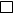 О себе дополнительно сообщаю: ______________________________________________________________________________________________________________________________________Сведения о родителях (законных представителях)Отец     , законный представитель    ____________________________________________________________________________________________________________________________________________Место работы ______________________________________________________________________Занимаемая должность ______________________________________________________________Телефон __________________________________________________________________________Мать     , законный представитель      ____________________________________________________________________________________________________________________________________Место работы: _____________________________________________________________________Занимаемая должность: _____________________________________________________________Телефон: __________________________________________________________________________«_______» ___________________ 20____ г.                                                                                              ________________________                                                                                                                                (подпись прописью)Среднее профессиональное образование получаю впервые     ,   не впервые                                                                                              ________________________                                                                                                                                (подпись прописью)С лицензией на право осуществления образовательной деятельности, свидетельством о государственной аккредитации и приложениями к ним, Уставом колледжа, правилами приема и условиями обучения в данном образовательном учреждении (в том числе через информационные системы общего пользования) ознакомлен:                                                                                              ________________________                                                                                                                                  (подпись прописью)С датой предоставления подлинника документа об образовании (в том числе  через информационные системы общего пользования) ознакомлен:                                                                                              ________________________                                                                                                                                 (подпись прописью)Подтверждаю свое согласие на обработку своих персональных данных в порядке, установленном Федеральным законом от 27 июля 2006 г. № 152-ФЗ «О персональных данных»                                                                                              ________________________                                                                                                                                (подпись прописью)Необходимость создания для поступающего специальных условий при проведении вступительных испытаний в связи с его инвалидностью или ограниченными возможностями здоровья  есть/ нет   (подчеркнуть)                                                                                              ________________________                                                                                                                                (подпись прописью)«______»   ___________________ 20____ г.Ответственный секретарь приемной комиссии : ______________________________________Решением приемной комиссии протокол № ____ от __________________________________и приказа директора № _______ от _______________________________________________зачислен(а) студентом колледжа по специальности ___________________________________М.П.                          Директор колледжа   ___________________________     /Миронов Н.С./